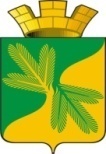 Ханты - Мансийский автономный округ – ЮграСоветский районАДМИНИСТРАЦИЯ ГОРОДСКОГО ПОСЕЛЕНИЯ ТАЁЖНЫЙП О С Т А Н О В Л Е Н И Е 30 декабря 2019 года									      № 290Об утверждении муниципальной программы «Содействие развитию садоводческих и огороднических некоммерческих объединений граждан в городском поселении Таёжный»В соответствии с Бюджетным кодексом Российской Федерации, Федеральным законом от 06.10.2003 № 131-ФЗ «Об общих принципах организации местного самоуправления в Российской Федерации», Уставом городского поселения Таёжный, постановлением администрации городского поселения Таёжный от 18.10.2018 № 254 «О модельной муниципальной программе городского поселения Таёжный, порядке формирования, утверждения и реализации муниципальных программ городского поселения Таёжный»:1. Утвердить муниципальную программу «Содействие развитию садоводческих и  огороднических некоммерческих объединений  граждан в городском поселении Таёжный» (приложение).2. Разместить настоящее постановление на официальном сайте городского поселения Таёжный.3. Настоящее постановление вступает в силу с 01.01.2020.4. Контроль исполнения настоящего постановления оставляю за собой.Глава городского поселения Таёжный						    А.Р. АшировПриложениек постановлению администрации городского поселения Таёжныйот 30.12.2019 № 290Муниципальная программа «Содействие развитию садоводческих иогороднических некоммерческих объединенийграждан в городском поселении Таёжный»Паспортмуниципальной программы «Содействие развитию садоводческих и огороднических некоммерческих объединений граждан в городском поселении Таёжный» (далее - муниципальная программа)Раздел 1. О стимулировании инвестиционной и инновационной деятельности, развитие конкуренции и негосударственного сектора экономики.1.1. Формирование благоприятной деловой среды.В целях формирования благоприятной деловой среды, в рамках реализации мероприятий программы планируется активное применение конкурентных способов определения поставщика (подрядчика, исполнителя) в соответствии с Федеральным законом от 06.10.2003 № 131-ФЗ «Об общих принципах организации местного самоуправления
в Российской Федерации», Федеральным законом от 05.04.2013 г. № 44-ФЗ «О контрактной системе в сфере закупок товаров, работ, услуг для обеспечения государственных
и муниципальных нужд» и соответствующими подзаконными актами.1.2. Инвестиционные проекты.Мероприятия, реализуемые в рамках программы, не предусматривают реализацию инвестиционных проектов.1.3. Развитие конкуренции.Для развития конкуренции в рамках реализации мероприятий программы планируется активное применение конкурентных способов определения поставщика (подрядчика, исполнителя) в соответствии с Федеральным законом от 06.10.2003 № 131-ФЗ «Об общих принципах организации местного самоуправления в Российской Федерации», Федеральным законом от 05.04.2013 г. № 44-ФЗ «О контрактной системе в сфере закупок товаров, работ, услуг для обеспечения государственных и муниципальных нужд» и соответствующими подзаконными актами.Раздел 2. «Механизм реализации муниципальной программы»2.1. Программа реализуется в соответствии с законодательством Российской Федерации, Ханты-Мансийского автономного округа – Югры, муниципальными правовыми актами городского поселения Таёжный.2.2. Финансирование программы осуществляется в пределах бюджетных ассигнований, утвержденных решением Совета депутатов городского поселения Таёжный о бюджете городского поселения Таёжный.2.3. Реализация мероприятий программы осуществляется в рамках государственных программ Ханты-Мансийского автономного округа – Югры (при их наличии) за счет средств федерального бюджета (при наличии соответствующей государственной программы), бюджета Ханты-Мансийского автономного округа – Югры (при наличии соответствующей государственной программы), бюджета городского поселения Таёжный, финансового
и трудового участия граждан, а также заинтересованных лиц. Условия предоставления соответствующих субсидий определяются нормативными правовыми актами Российской Федерации, Ханты-Мансийского автономного округа – Югры, Советского района.2.5. Реализация мероприятий программы осуществляется с соблюдением требований законодательства Российской Федерации о контрактной системе в сфере закупок товаров, работ, услуг для обеспечения государственных и муниципальных нужд.2.6. Нормативная стоимость мероприятий определяется в соответствии с действующим законодательством Российской Федерации.2.7. Реализация мероприятий программы осуществляется органами местного самоуправления городского поселения Таёжный самостоятельно. Допускается добровольное участие в реализации мероприятий программы общественных организаций и граждан.2.8. Ответственный исполнитель программы и должностные лица, ответственные
за формирование, утверждение и реализацию программы:несут ответственность (дисциплинарную, гражданско-правовую
и административную), в том числе за достижение показателей, предусмотренных соглашениями о предоставлении субсидий из федерального бюджета, бюджета
Ханты-Мансийского автономного округа – Югры бюджету городского поселения Таёжный; достижение целевых показателей программы; своевременную и качественную реализацию программы;разрабатывают в пределах своих полномочий проекты муниципальных правовых актов городского поселения Таёжный, необходимых для реализации программы;обеспечивают исполнение мероприятий программы; проводят мониторинг выполнения программы и, в случае установления соответствующих требований, предоставляют информацию о реализации программы
в соответствии с установленными требованиями; ежегодно проводят оценку эффективности реализации программы;организуют размещение программы в актуальной редакции, информации
о реализации программы на общедоступных информационных ресурсах в информационно-телекоммуникационной сети «Интернет».2.9. Соисполнители программы:обеспечивают исполнение мероприятий программы, соисполнителями которых
они являются;несут ответственность за своевременную и качественную реализацию мероприятий программы, соисполнителями которой они являются;оперативно предоставляют ответственному исполнителю программы информацию
о реализации мероприятий программы, соисполнителями которой они являются.Таблица 1 Целевые показатели муниципальной программы.Таблица 2Перечень основных мероприятий муниципальной программы.Наименованиемуниципальной программыСодействие развитию садоводческих и огороднических некоммерческих объединений граждан в городском поселении ТаёжныйДата утверждениямуниципальной программы(наименование и номерсоответствующегонормативного правового акта) Разработчикмуниципальной программыАдминистрация городского поселения ТаёжныйОтветственный исполнительмуниципальной программыАдминистрация городского поселения ТаёжныйЦели муниципальной программыУстойчивое развитие садоводческих и огороднических некоммерческих объединений граждан в городском поселении ТаёжныйЗадачи муниципальной программы1.Создание условий для развития и деятельности садоводческих и огороднических некоммерческих объединений граждан в городском поселении Таёжный.2. информационная и консультационная поддержка в области ведения садоводческих и  огороднических объединенийЦелевые показателимуниципальной программы1. Увеличение доли объединений, в которых проведены работы по инженерному обеспечению территории, по благоустройству земельных участков общего назначения;2. Повышение информированности населения по вопросам поддержки коллективного садоводства и активизации членов объединений в решении вопросов развития;3. Повышение уровня подготовленности председателей и членов правлений объединений в вопросах ведения делопроизводства, документооборота, подготовки документов для получения муниципальной поддержкиСроки реализациимуниципальной программы2020- 2025 годы и на период до 2030 годаОбъемы и источникифинансового обеспечениямуниципальной программыОбщий объем средств, необходимый для реализации мероприятий программы на 2020 - 2025 годы и на период до 2030 года, за счет средств бюджета городского поселения Таёжный  составляет  рублей в том числе по годам:-2020 – рублей; -2021 – рублей; -2022 -   рублей; -2023 -   рублей; -2024 -   рублей; -2025 – рублей; -2026 – 2030 –   рублей.№ показателяНаименование целевых показателейБазовый показатель на начало реализации муниципальной программыЗначения показателя по годамЗначения показателя по годамЗначения показателя по годамЗначения показателя по годамЗначения показателя по годамЗначения показателя по годамЗначения показателя по годамЗначения показателя по годамЦелевое значение показателя на момент окончания реализации муниципальной программы№ показателяНаименование целевых показателейБазовый показатель на начало реализации муниципальной программы2020 год2021 год2022 год2023 год2024 год2025 год2026 год2027-2030Целевое значение показателя на момент окончания реализации муниципальной программы1234567891011121.Увеличение доли объединений, в которых проведены работы по инженерному обеспечению территории, по благоустройству земельных участков общего назначения1001001001001001001001001001002Повышение информированности населения по вопросам поддержки коллективного садоводства и активизации членов объединений в решении вопросов развития1001001001001001001001001001003Повышение уровня подготовленности председателей и членов правлений объединений в вопросах ведения делопроизводства, документооборота, подготовки документов для получения муниципальной поддержки100100100100100100100100100100Номер основного мероприятияОсновные мероприятия муниципальной программы 
(их связь с целевыми показателями муниципальной программы)Ответственный исполнитель/
соисполнительИсточники финансированияФинансовые затраты на реализацию (тыс. рублей)Финансовые затраты на реализацию (тыс. рублей)Финансовые затраты на реализацию (тыс. рублей)Финансовые затраты на реализацию (тыс. рублей)Финансовые затраты на реализацию (тыс. рублей)Финансовые затраты на реализацию (тыс. рублей)Финансовые затраты на реализацию (тыс. рублей)Финансовые затраты на реализацию (тыс. рублей)Финансовые затраты на реализацию (тыс. рублей)Номер основного мероприятияОсновные мероприятия муниципальной программы 
(их связь с целевыми показателями муниципальной программы)Ответственный исполнитель/
соисполнительИсточники финансированияВсегов том числе:в том числе:в том числе:в том числе:в том числе:в том числе:в том числе:в том числе:Номер основного мероприятияОсновные мероприятия муниципальной программы 
(их связь с целевыми показателями муниципальной программы)Ответственный исполнитель/
соисполнительИсточники финансированияВсего2020 год2021 год2022 год2023 год2024 год2025 год2026 год2027-203012345678910111213Задача 1. Создание условий для развития и деятельности садоводческих и огороднических некоммерческих объединений гражданЗадача 1. Создание условий для развития и деятельности садоводческих и огороднических некоммерческих объединений гражданЗадача 1. Создание условий для развития и деятельности садоводческих и огороднических некоммерческих объединений гражданЗадача 1. Создание условий для развития и деятельности садоводческих и огороднических некоммерческих объединений гражданЗадача 1. Создание условий для развития и деятельности садоводческих и огороднических некоммерческих объединений гражданЗадача 1. Создание условий для развития и деятельности садоводческих и огороднических некоммерческих объединений гражданЗадача 1. Создание условий для развития и деятельности садоводческих и огороднических некоммерческих объединений гражданЗадача 1. Создание условий для развития и деятельности садоводческих и огороднических некоммерческих объединений гражданЗадача 1. Создание условий для развития и деятельности садоводческих и огороднических некоммерческих объединений гражданЗадача 1. Создание условий для развития и деятельности садоводческих и огороднических некоммерческих объединений гражданЗадача 1. Создание условий для развития и деятельности садоводческих и огороднических некоммерческих объединений гражданЗадача 1. Создание условий для развития и деятельности садоводческих и огороднических некоммерческих объединений гражданЗадача 1. Создание условий для развития и деятельности садоводческих и огороднических некоммерческих объединений граждан1.1.Увеличение доли объединений, в которых проведены работы по инженерному обеспечению территории, по благоустройству земельных участков общего назначенияАдминистрация городского поселения ТаежныйВсего1.1.Увеличение доли объединений, в которых проведены работы по инженерному обеспечению территории, по благоустройству земельных участков общего назначенияАдминистрация городского поселения ТаежныйФедеральный бюджет1.1.Увеличение доли объединений, в которых проведены работы по инженерному обеспечению территории, по благоустройству земельных участков общего назначенияАдминистрация городского поселения Таежный Бюджет
ХМАО – Югры)1.1.Увеличение доли объединений, в которых проведены работы по инженерному обеспечению территории, по благоустройству земельных участков общего назначенияАдминистрация городского поселения ТаежныйБюджет городского поселения ТаёжныйИтого по задаче 1ВсегоИтого по задаче 1Федеральный бюджетИтого по задаче 1 Бюджет
ХМАО – Югры)Итого по задаче 1Бюджет городского поселения ТаёжныйЗадача 2. информационная и консультационная поддержка в области ведения садоводческих и огороднических объединенийЗадача 2. информационная и консультационная поддержка в области ведения садоводческих и огороднических объединенийЗадача 2. информационная и консультационная поддержка в области ведения садоводческих и огороднических объединенийЗадача 2. информационная и консультационная поддержка в области ведения садоводческих и огороднических объединенийЗадача 2. информационная и консультационная поддержка в области ведения садоводческих и огороднических объединенийЗадача 2. информационная и консультационная поддержка в области ведения садоводческих и огороднических объединенийЗадача 2. информационная и консультационная поддержка в области ведения садоводческих и огороднических объединенийЗадача 2. информационная и консультационная поддержка в области ведения садоводческих и огороднических объединенийЗадача 2. информационная и консультационная поддержка в области ведения садоводческих и огороднических объединенийЗадача 2. информационная и консультационная поддержка в области ведения садоводческих и огороднических объединенийЗадача 2. информационная и консультационная поддержка в области ведения садоводческих и огороднических объединенийЗадача 2. информационная и консультационная поддержка в области ведения садоводческих и огороднических объединенийЗадача 2. информационная и консультационная поддержка в области ведения садоводческих и огороднических объединений2.1.Повышение информированности населения по вопросам поддержки коллективного садоводства и активизации членов объединений в решении вопросов развитияАдминистрация городского поселения ТаежныйВсего2.1.Повышение информированности населения по вопросам поддержки коллективного садоводства и активизации членов объединений в решении вопросов развитияАдминистрация городского поселения ТаежныйФедеральный бюджет2.1.Повышение информированности населения по вопросам поддержки коллективного садоводства и активизации членов объединений в решении вопросов развитияАдминистрация городского поселения Таежный Бюджет
ХМАО – Югры)2.1.Повышение информированности населения по вопросам поддержки коллективного садоводства и активизации членов объединений в решении вопросов развитияАдминистрация городского поселения ТаежныйБюджет городского поселения Таёжный12345678910111213Итого по задаче 2ВсегоИтого по задаче 2Федеральный бюджетИтого по задаче 2 Бюджет
ХМАО – Югры)Итого по задаче 2Бюджет городского поселения ТаёжныйВсего по муниципальной программе:Всего по муниципальной программе:ВсегоВсего по муниципальной программе:Всего по муниципальной программе:Федеральный бюджетВсего по муниципальной программе:Всего по муниципальной программе: Бюджет
ХМАО – Югры)Всего по муниципальной программе:Всего по муниципальной программе:Бюджет городского поселения ТаёжныйВ том числе:В том числе:Портфели проектов и проекты, направленные том числе на реализацию национальных
и федеральных проектов Российской Федерации:Портфели проектов и проекты, направленные том числе на реализацию национальных
и федеральных проектов Российской Федерации:Без финансирования0,0000,0000,0000,0000,0000,0000,0000,0000,000Инвестиции в объекты муниципальной собственности (за исключением инвестиций
в объекты муниципальной собственности
по проектам, портфелям проектов)Инвестиции в объекты муниципальной собственности (за исключением инвестиций
в объекты муниципальной собственности
по проектам, портфелям проектов)Без финансирования0,0000,0000,0000,0000,0000,0000,0000,0000,000Прочие расходыПрочие расходыБез финансирования0,0000,0000,0000,0000,0000,0000,0000,0000,00012345678910111213В том числе:В том числе:Ответственный исполнитель:Ответственный исполнитель:Всего0,0000,0000,0000,0000,0000,0000,0000,0000,000Ответственный исполнитель:Ответственный исполнитель:Бюджет городского поселения Таёжный0,0000,0000,0000,0000,0000,0000,0000,0000,000Соисполнители:Соисполнители:Всего0,0000,0000,0000,0000,0000,0000,0000,0000,000Соисполнители:Соисполнители:Федеральный бюджет0,0000,0000,0000,0000,0000,0000,0000,0000,000Соисполнители:Соисполнители: Бюджет
ХМАО – Югры)0,0000,0000,0000,0000,0000,0000,0000,0000,000